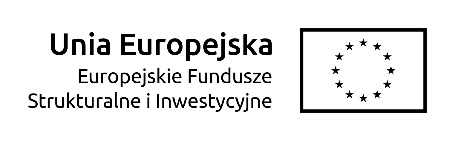 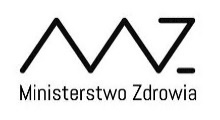 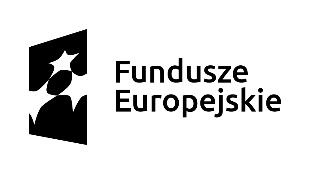 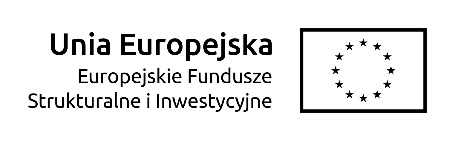 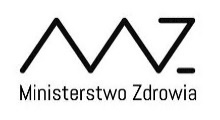 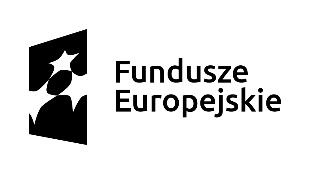 Załącznik nr 2 do umowyMINISTERSTWO ZDROWIA						Departament Funduszy Europejskich i e-ZdrowiaZLECENIE NR …….z dnia ……Zleceniodawca:	Skarb Państwa - Ministerstwo Zdrowia z siedzibą przy ul. Miodowej 15,00-952 WarszawaZleceniobiorca:	……………………………. Zgodnie z Umową  ………………….. z dnia ……………………….……….. zlecam weryfikację wniosku o płatność złożonego w ramach projektu ………………………………………………………….w tym pierwszą weryfikację oraz maksymalnie trzykrotną weryfikację poprawionej i uzupełnionej wersji tego wniosku o płatność:wniosek o płatność nr: 		…………………………….	obejmujący okres:			…………………………….		 termin wykonania pierwszej weryfikacji wniosku o płatność: 	………… dzień/dni roboczy/etermin wykonania każdej kolejnej weryfikacji wniosku o płatność: 	
….. dzień/dni roboczy/ych od dnia otrzymania skorygowanych/uzupełnionych dokumentów……………………………..					……………………………Zleceniobiorca						ZleceniodawcaPodpis, data							Podpis, data